تمهيـديضطلع قطاع الاتصالات الراديوية بدور يتمثل في تأمين الترشيد والإنصاف والفعالية والاقتصاد في استعمال طيف الترددات الراديوية في جميع خدمات الاتصالات الراديوية، بما فيها الخدمات الساتلية، وإجراء دراسات دون تحديد لمدى الترددات، تكون أساساً لإعداد التوصيات واعتمادها.ويؤدي قطاع الاتصالات الراديوية وظائفه التنظيمية والسياساتية من خلال المؤتمرات العالمية والإقليمية للاتصالات الراديوية وجمعيات الاتصالات الراديوية بمساعدة لجان الدراسات.سياسة قطاع الاتصالات الراديوية بشأن حقوق الملكية الفكرية (IPR)يرد وصف للسياسة التي يتبعها قطاع الاتصالات الراديوية فيما يتعلق بحقوق الملكية الفكرية في سياسة البراءات المشتركة بين قطاع تقييس الاتصالات وقطاع الاتصالات الراديوية والمنظمة الدولية للتوحيد القياسي واللجنة الكهرتقنية الدولية (ITU-T/ITU-R/ISO/IEC) والمشار إليها في القرار ITU-R 1. وترد الاستمارات التي ينبغي لحاملي البراءات استعمالها لتقديم بيان عن البراءات أو للتصريح عن منح رخص في الموقع الإلكتروني http://www.itu.int/ITU-R/go/patents/en حيث يمكن أيضاً الاطلاع على المبادئ التوجيهية الخاصة بتطبيق سياسة البراءات المشتركة وعلى قاعدة بيانات قطاع الاتصالات الراديوية التي تتضمن معلومات عن البراءات.النشر الإلكترون‍ي
جنيف، 2020  ITU  2020جميع حقوق النشر محفوظة. لا يمكن استنساخ أي جزء من هذه المنشورة بأي شكل كان ولا بأي وسيلة إلا بإذن خطي من الاتحاد الدولي للاتصالات (ITU).التقـرير ITU-R SM.2355-1تطور مراقبة الطيف(2019-2015)جدول المحتوياتالصفحة1	مقدمة		22	كشف الإشارات الضعيفة		21.2	المكبّر المركِّز		22.2	الارتباط		33.2	إحصاءات ذات رتبة عالية (HOS)		44.2	السكون الدوري		65.2	إلغاء الضوضاء التكيفي		66.2	ملخص		73	فصل الإشارات ذات التردد المشترك		71.3	الفصل على قناة واحدة (استرجاع إشارة قوية)		72.3	الفصل على قنوات متعددة (تشكيل الحزمة القائم على الطيف المكاني)		93.3	ملخص		104	تحديد الموقع متعدد الأساليب (استناداً إلى توليفة من تكنولوجيات تحديد الموقع)		101.4	زاوية الورود		102.4	فرق وقت الورود		103.4	فرق تردد الورود		114.4	قدرة الورود		115.4	الاستعانة بمحدد الهوية		116.4	ملخص		115	خلاصة		11الملحق 1 - أمثلة على تطبيق تقنيات المراقبة المتقدمة		121.A1	تطبيق الارتباط في العثور على التداخل الساتلي		122.A1	تطبيق استرجاع إشارة قوية في المراقبة الساتلية		153.A1	تحليل المكون المستقل (ICA) في قناة واحدة لفصل إشارة		164.A1	قولبة الحزمة القائمة على الطيف المكاني في مراقبة الموجات الديكامترية (HF)/الموجات المترية (VHF)		205.A1	تطبيق تحليل المكون المستقل (ICA) متعدد القنوات لفصل إشارة		236.A1	تحديد الموقع الجغرافي لمحطة قاعدة النظام العالمي للاتصالات المتنقلة (GSM)		25الملحق 2 - أمثلة على تطبيق تحديد الموقع الجغرافي بالجمع بين أسلوبين		261.A2	هجين زاوية الورود (AOA)/فرق وقت الورود (TDOA)		262.A2	هجين فرق وقت الورود (TDOA)/نسبة كسب الورود (GROA)		28قائمة المختصرات		341	مقدمةتهدف إدارة الطيف إلى تحقيق الكفاءة القصوى في استخدام الطيف، وتقليل التداخل إلى أدنى حد، وإنهاء الاستخدام غير المصرح به وغير المناسب للطيف. وبوصفها عيون وآذان عملية إدارة الطيف، تُعتبر مراقبة الطيف ضرورية جداً ومهمة في إدارة موارد الطيف ومختلف أنواع المحطات الراديوية، والبيئة الكهرمغنطيسية من خلال توفير بيانات مراقبة قيِّمة، بما في ذلك بيانات عن إشغال الطيف، وخصائص الإشارات، مثل شدة المجال وعرض النطاق ونوع التشكيل ومواقع أجهزة الإرسال، وما إلى ذلك.وأنظمة الاتصالات الراديوية في تطور مستمر وسريع. وفيما يتعلق باستخدام الطيف، يمكن أن تشمل التكنولوجيات الجديدة في أنظمة الاتصالات الراديوية استعمال الترددات التكيفي، وتعدد إرسال التردد المشترك، والنفاذ واسع النطاق، والطيف الممدود (الطيف الممدود بالتتابع المباشر والقفز الترددي)، وما إلى ذلك. وتقدم الاتصالات الراديوية المعرفة بالبرمجيات والاتصالات الراديوية الإدراكية أمثلة نمطية على أنظمة الاتصالات الراديوية الجديدة. وفي المقابل، ينبغي أن تكون أنظمة مراقبة الطيف في المستقبل قادرة على مراقبة تكنولوجيات وأنظمة الاتصالات الراديوية الجديدة، مثل كشف الإشارات الضعيفة، وفصل الإشارات ذات التردد المشترك، وتحديد الموقع متعدد الأساليب بناءً على معالجة الإشارة الرقمية (DSP) وشبكات الاستشعار RF، وتكنولوجيات أخرى.2	كشف الإشارات الضعيفةمن الضروري تحسين حساسية أنظمة المراقبة لكشف الإشارات الضعيفة ذات كثافة القدرة المنخفضة نظراً لأن العديد من أنظمة الاتصالات الراديوية الجديدة تعمل بقدرة منخفضة وعروض نطاق واسعة وترددات عالية.وفي بعض الحالات، قد تكون الإشارات أضعف من ضوضاء الخلفية. ونتيجة لذلك، يصعب كشف وتحديد مكان الإشارات الضعيفة غير النظامية ذات كثافة القدرة المنخفضة باستخدام أنظمة المراقبة القائمة ذات الحساسية المنخفضة. وينبغي لأنظمة مراقبة الطيف في المستقبل استخدام التكنولوجيات المتقدمة لاستخراج إشارات من ضوضاء الخلفية.ويمكن استخدام عدة تكنولوجيات لكشف الإشارات الضعيفة وهي مبينة في الفقرات التالية.1.2	المكبّر المركِّزيستخدم مكبّر مركِّز (LIA) إشارة مرجعية لاستخلاص إشارة ذات معلمات داخلية معروفة أو متوقعة من بيئة ضوضائية.الموجة الجيبية هي الإشارة الأكثر شيوعاً بين إشارات اتصالات البيانات ويمكن تقدير سعتها وطورها بالمكبر المركِّز (LIA). ويُفترض أن الإشارة المستقبَلة هي:	x(t) = Us cos w0t + n(t)	(1)حيث:		Us: اتساع إشارة الموجة الجيبية		w0: التردد الزاوي		n(t): ضوضاء الخلفية.ويمكن تقدير Us بحساب الترابط المتقاطع للإشارة المستقبَلة والإشارة المرجعية المحلية على النحو المبين في الشكل 1.الشـكل 1الرسم البياني للمكبر المركِّز (LIA)وفي الشكل 1، r(t) هي إشارة مرجعية ذات الاتساع  والطور φ. وتردد الإشارة المرجعية r(t) هو نفس تردد الإشارة x(t).
وK هو ثابت مرتبط بالمكبر. ويمكن وصف الخرج  على النحو التالي:		(2)وبما أن ضوضاء الخلفية غير ذات صلة بإشارة الموجة الجيبية، يتم تجاهل الضوضاء المضافة في (2) ويمكن كتابتها على النحو التالي:		(3)ومن الواضح أن الخرج U0 يبلغ القيمة القصوى عندما يساوي الطور φ صفراً ومن ثم يمكن الحصول على الاتساع Us بدقة. وفي هذه الحالة، يكون للإشارة المرجعية r(t) والإشارة المستقبَلة x(t) قيمة الطور نفسها.وفي ضوء ما ذُكر أعلاه، فإن المكبّر المركِّز هو أساساً تطبيق لتقنية الترابط المتقاطع بين الإشارة المستقبَلة والإشارة المرجعية المحلية. وتتمثل المشكلة الرئيسية للمكبّر المركِّز في استعادة تردد وطور الإشارة المرجعية التي يمكن تحقيقها من خلال دارات العروة محكمة الطور.2.2	الارتباط1.2.2	الترابط المتقاطعالترابط المتقاطع هو قياس للتشابه بين شكلي موجتين كدالة لتأخير زمني يطبق على أحدهما. ويفترض أن	x(t) = s1(t) + n1(t),         y(t) = s2(t) + n2(t)	(4)وعندئذ			(5)هو مشغل إجمالي المتوسط الذي يشمل المتوسط على عدة عينات من البيانات.إذا تم افتراض أن x(t) تتابع محدد مسبقاً في المستقبِل، عندئذ، يمكن استعمال الترابط المتقاطع للكشف عن الإشارة المستقبَلة y(t) حتى ولو كانت y(t) أضعف من ضوضاء الخلفية. وذلك لأن الغرض من الترابط المتقاطع في هذه الحالة هو العثور على نمط محدد مسبقاً في التتابع المستَلم الذي عادةً ما يكون تتابع ضوضاء شبه عشوائية. ولا يمكننا ملاحظة ذروة إلا عندما تكون الإشارة المرغوبة في الإشارة المستقبَلة متراصفة مع التتابع المحدد مسبقاً. وقد استُخدم هذا المبدأ للكشف عن الإشارة الضعيفة في النظام DSSS (تمديد الطيف بالتتابع المباشر).2.2.2	الترابط الذاتيالترابط الذاتي هو ارتباط متبادل لإشارة مع نفسها. إذا افترضنا أن x(t) = s(t) + n(t)، حيث s(t) إشارة دورية وn(t) ضوضاء، عندئذ يمكن تحديد الترابط الذاتي على النحو التالي:		(6)وفي حال عدم ارتباط s(t) وn(t)، نحصل على:	Rsn() = Rns() = 0       Rx() = Rs() + Rn()	(7)وإذا كانت إشارة الضوضاء n(t) غير دورية وكانت قيمتها المتوسطة صفراً، عندئذ:	Rn() = 0 (where   0)	(8)وهكذا	Rx() = Rs()الترابط الذاتي مفيد للكشف عن الإشارة الضعيفة. ومن الممكن اعتبار، بشكل غير رسمي، أن الترابط الذاتي هو بمثابة البحث عن التشابه بين الملاحظات المختلفة لنفس الإشارة. ولا يمكن أن يحدث هذا التشابه، على ما يبدو، إلا للإشارة المرغوبة التي لديها تنسيق مصمم مسبقاً بما في ذلك ميزة دورية. ويمكن بالكاد للضوضاء المضافة أن تولد مثل هذا التشابه بين الملاحظات المختلفة. وبهذه الطريقة، يمكن التخفيف من التأثير الناجم عن الضوضاء القوية المضافة بشكل فعّال.3.2	إحصاءات ذات رتبة عالية (HOS)في التحليل الإحصائي للإشارات، يُعرف الارتباط (الذاتي والمتقاطع) للإشارات باللحظتين الأولى والثانية على التوالي. وتستند تقنيات مراقبة الطيف المشار إليها في وقت سابق في هذه الدراسة إما إلى لحظة الرتبة الأولى أو لحظة الرتبة الثانية (مكبّر مركّز، الفقرة 1.2). ومع ذلك، توجد معلومات أكثر في الاتصالات أو في إشارات الرادار مما تنقله اللحظتان الأولى والثانية والقيم الطيفية المرتبطة بهما. ومن بين هذه المعلومات، طور الإشارة، واللاخطية، والضوضاء غير الغوسية، والتناظر وما إلى ذلك. وقد استُخدمت الإحصاءات ذات الترتيب العالي على نطاق واسع لإزالة الضوضاء الغوسية والكشف عن الإشارات غير الغوسية، والكشف عن لاخطية الإشارات، والكشف عن الإشارات العابرة وغير ذلك.وكما ذُكر أعلاه، تستند الإحصاءات ذات الترتيب العالي إلى المتغيرات التالية:-	الطيف المتعدد؛-	اللحظا ت ذات الترتيب العالي؛-	المراكِمات.ومن بين هذه المتغيرات الأكثر استخداماً اللحظة الثالثة واللحظة الرابعة والطيف الثنائي والطيف الثلاثي.يوضح الشكلان 2 و3 أدناه الطريقة التي تتيح بها متغيرات الإحصاءات ذات الترتيب العالي الحفاظ على معلومات الطور. ويبين كلا الشكلين الطيف الثنائي لنبضة مستطيلة مشكلة بواسطة موجة حاملة بدالة جيب التمام (cos(2fc + φ0))، حيث  هو التردد الحامل، وφ0 هو طور الموجة الحاملة. وفي الشكل 2، يُؤخذ طور الموجة الحاملة على أنه يساوي °0، وفي الشكل 3، يُؤخذ طور الموجة الحاملة على أنه يساوي °45. وتُظهر المقارنة بين الشكلين 2 و3 أن قيم الطور φ0 لها تأثير على كل من مستوى الطيف الثنائي وتوجهه. وبناءً على ذلك، يمكن استغلال بيانات الطيف الثنائي في استخراج قيم طور الإشارة. الشكل 2طيف ثنائي لنبضة مستطيلة مشكلة بموجة حاملة بدالة جيب التمام (fc = 2 و (φ0 = 0°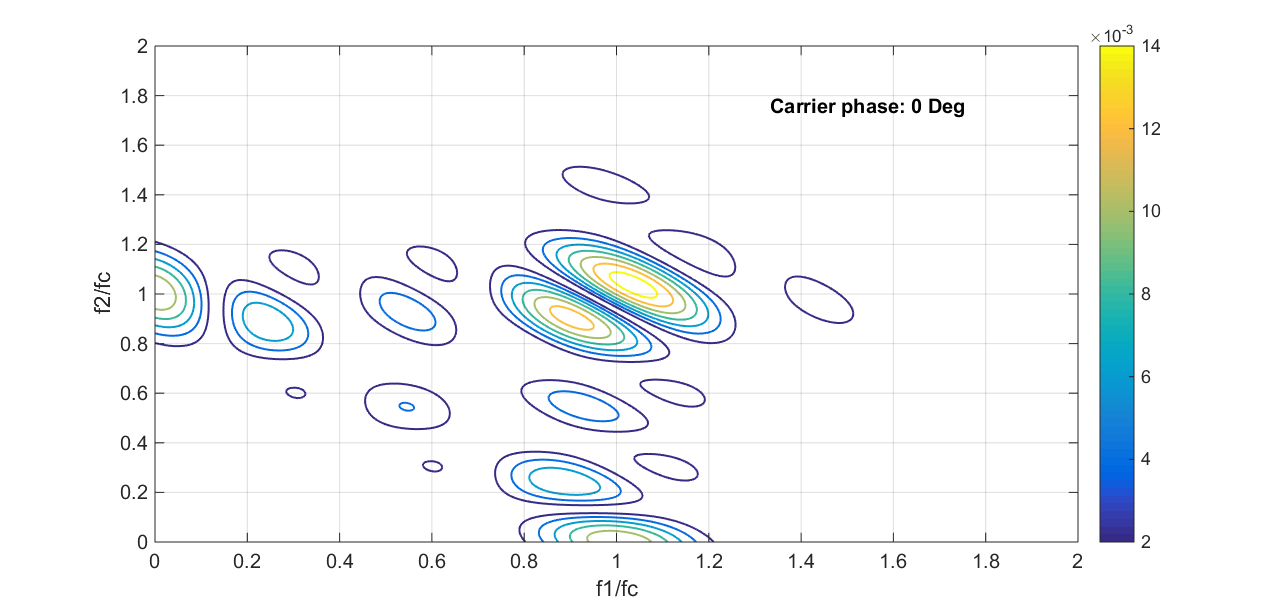 الشكل 3طيف ثنائي لنبضة مستطيلة مشكلة بموجة حاملة بدالة جيب التمام (fc = 2 و (φ0 = 45°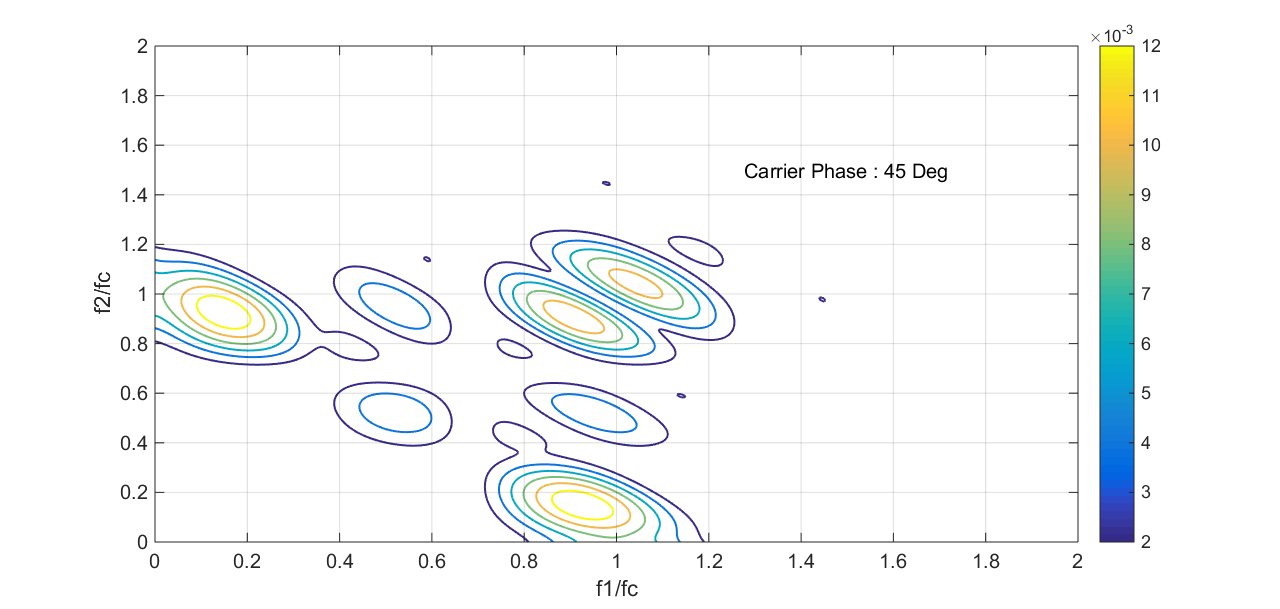 وجدير بالإشارة إلى أنه على غرار الترابط المتقاطع، يمكن أيضاً الحصول على اللحظات ذات الترتيب العالي على إشارتين مختلفتين أو أكثر. وفي هذه الحالة، يسمى الطيف والطيف الثنائي والطيف الثلاثي الطيف المتقاطع والطيف الثنائي المتقاطع والطيف الثلاثي المتقاطع على التوالي.وختاماً لهذا القسم، إن الإحصاءات ذات الترتيب العالي مفيدة للكشف عن الإشارات الضعيفة لأن الطيف الثنائي والطيف الثلاثي للضوضاء المضافة، التي عادة ما تكون موزعة بشكل غوسي، يمكن أن تكون صفرية. وبما أن الإحصاءات ذات الترتيب العالي للإشارة المرغوبة ليست صفرية بشكل عام، يمكن إلغاء الضوضاء المضافة في الإشارة المستقبَلة تماماً إذا ما أخذت الإحصاءات ذات الترتيب العالي للإشارة المستقبَلة. وبهذه الطريقة، تُلغى الضوضاء المضافة ويمكن الكشف عن الإشارة الأضعف من ضوضاء الخلفية.4.2	السكون الدورييستفيد مبدأ السكون الدوري من الإشارات ذات الخصائص الإحصائية التي تختلف دورياً مع مرور الوقت. ويمكن نمذجة العديد من إشارات الاتصالات المستخدمة اليوم في شكل إشارات ثابتة دورية بسبب وجود دورة واحدة أو أكثر من الدورات الأساسية التي تنشأ بسبب اقتران إشارات الرسائل الثابتة مع الموجات الحاملة الجيبية الدورية وقطارات النبضات أو الشفرات المتكررة. وقد تحدث هذه الدورات الأساسية نتيجة عمليات أخرى تُستخدم في اعتيان وتعدد إرسال الإشارات. وبسبب الدورات الأساسية، يمكن تمثيل دالة الترابط الذاتي بسلسلة فورييه التي يُبنى عليها توقيع السكون الدولي للإشارات على النحو التالي. وبالنسبة إلى دورة أساسية ذات الفترة، يمكن توسيع دالة الترابط الذاتي إلى سلسلة فورييه فيما يتعلق بالترددات الدورية α (α = m/T, m = 0,1,2,...):		(9)تعطي معاملات فورييه للترابط الذاتي (9) دالة الترابط الذاتي الدوري .تولد متحولة فورييه لدالة الترابط الذاتي الدوري (9) كثافة الترابط الطيفية :		(10)يمكن اعتبار الكثافة الطيفية للترابط أعلاه كتعميم للكثافة الطيفية للقدرة التقليدية. وينبع هذا التعميم من جعل الكثافة الطيفية للترابط دالة لتردديْن: التردد الطيفي f والتردد الدوري α/T0 في حين أن الكثافة الطيفية للقدرة هي دالة التردد الطيفي f فقط.وختاماً لهذا القسم، جدير بالإشارة إلى أن الكشف القائم على السكون الدوري ينطبق على مجموعة واسعة من المعايير اللاسلكية بما فيها الإشارات CDMA وOFDMA. وعلاوةً على ذلك، هناك إمكانية لتعزيز أداء طريقة الكشف عن الإشارات الضعيفة من خلال استعمال خصائص السكون الدوري. وذلك لأن الضوضاء المضافة ليس لها أي خاصية سكونية دورية ومن ثم، فإن الكثافة الطيفية للترابط من أجل تردد دوري غير صفري هي صفر. وهذا يعني أنه يمكن إزالة الضوضاء المضافة في الإشارة المستقبَلة باستخدام المعادلة (9) من أجل الإشارة المستقبَلة. وبهذه الطريقة، يمكن إلغاء الضوضاء المضافة والكشف عن الإشارة الأضعف من ضوضاء الخلفية.5.2	إلغاء الضوضاء التكيفييحصل إلغاء الضوضاء التكيفي (ANC) على الإشارة المرغوبة من خلال الطرح التكيفي للضوضاء "المرجعية" المصطفاة المترابطة مع الضوضاء المحتواة في الإشارة المكشوفة من الإشارة المكشوفة.ويظهر في الشكل 4 الرسم البياني لإلغاء الضوضاء التكيفي.الشـكل 4الرسم البياني لإلغاء الضوضاء التكيفي (ANC)تمكن معالجة الضوضاء المرجعية n1(t) المرتبطة بالضوضاء n(t) بالمرشاح التكيفي H(jw). ويمكن إلغاء الضوضاء n(t)، ويمكن تحسين نسبة الإشارة إلى الضوضاء (SNR) في الخرج.ويسهل تصميم مرشاح إلغاء الضوضاء التكيفي (ANC) دون معرفة أو خبرة بالضوضاء n(t) والإشارة s(t)، وتأثير الاصطفاء مكافئ لمرشاح وينر (Wiener). وبفضل مزاياه، استُخدم مرشاح إلغاء الضوضاء التكيفي على نطاق واسع إلغاء التداخل المدمج مع الإشارات، ومثاله المرشاح الثلمي التكيفي.6.2	ملخصلتحسين أداء الكشف عن الإشارات الضعيفة، تُقدم عدة أنواع من خوارزميات الكشف في القسم أعلاه. وتنطوي جميعها على معالجة الإشارات ولكن، كما هو مبين أعلاه، فإن بعضها أكثر كثافة حسابياً وفي بعض الحالات الأخرى، هناك توافق بين وقت الحساب ومدة الإشارة ومستويات الضوضاء. وإن بعض التقنيات فعالة على بعض أنواع الإشارات في حين أنه يمكن استخدام تقنيات أخرى لأنواع كثيرة من الإشارات.3	فصل الإشارات ذات التردد المشتركبغية تقاسم موارد الطيف المحدودة، يجري تشغيل عدد متزايد من أنظمة الاتصالات الراديوية على نفس التردد. فعلى سبيل المثال، تستخدم أنواع كثيرة من أنظمة الاتصالات الخلوية وأنظمة الاتصالات بالموجات الديكامترية (HF) ترددات مشتركة. وفي الوقت نفسه، يمكن أن تحدث تداخلات مقصودة أو غير مقصودة في الترددات المتراكبة.تعتمد العديد من أنظمة الاتصالات الراديوية تقنيات تعدد إرسال بتردد مشترك. وفي مثل هذه الحالات قد تستقبل محطة مراقبة طيف واحدة العديد من الإشارات من أجهزة إرسال مختلفة تعمل على نفس التردد. ونتيجة لذلك، يصعب التفريق بين هذه الإشارات ذات التردد المشترك باستخدام أنظمة المراقبة الحالية. وبالتالي، ينبغي لأنظمة مراقبة الطيف في المستقبل استخدام التكنولوجيا المتقدمة لفصل الإشارات.ويمكن تقسيم تكنولوجيات فصل الإشارات ذات التردد المشترك إلى فئتين: الفصل على قناة واحدة والفصل على قنوات متعددة، ويأتي بحثهما في الفقرات التالية. 1.3	الفصل على قناة واحدة (استرجاع إشارة قوية)عندما تكون هناك قناة استقبال واحدة، يمكن استعمال استرجاع إشارة قوية لاستعادة الإشارة من إشارات مشكَّلة رقمية خطية، مثل الإشارات المشكَّلة بتشكيل الإبراق بزحزحة الطور (PSK) وتشكيل الاتساع المتعامد (QAM). بيد أن هذه الخوارزمية لا يمكنها العمل إلا في حالة إشارتين، وتتطلب نسبة قدرة أكثر من 6 dB. ويظهر رسم بياني لهذه الخوارزمية في الشكل 5.الشـكل 5رسم بياني لاسترجاع إشارة قوية أ )	ما قبل المعالجةتشمل الوظيفة الرئيسية لهذه الوحدة العديد من الخطوات اللازمة لمعالجة الاستقبال، مثل الاصطفاء، والتحويل الخافض للترددات، وتحويل معدل أخذ العينات. وفي الوقت نفسه، فإن بعض خوارزميات إلغاء التداخل ضيقة النطاق، مثل الاصطفاء الثلمي التكيفي (الذي يمكنه إزالة إشارة ضعيفة شبيهة مضافة إلى الإشارة القانونية القوية) يمكن تطبيقها على هذه الوحدة باستعمال خوارزميات تستند إلى ميدان التردد.ب)	تقدير المعلمة لإشارة قويةينبغي تقدير العديد من المعلمات لإزالة تشكيل إشارات قوية في هذه الوحدة. وتشمل هذه المعلمات الاتساع وتردد الموجة الحاملة والطور الأولي، ومعدل التشكيل ونمطه. ولكن الإشارة القوية قانونية في معظم الحالات. وهكذا فإن بعض المعلمات الكامنة، مثل معدل التشكيل ونمطه معروفة للمستقبِل. لذلك لا حاجة لتقدير هذه المعلمات. ويلزم فقط تقدير تردد الموجة الحاملة والطور الأولي والاتساع.ج)	إزالة تشكيل الإشارة القوية وإعادة بنائهايمكن استخدام إجراء إزالة التشكيل التقليدي لإزالة تشكيل الإشارات القوية من أجل استرجاع تسلسل تدفق بتات. ثم يمكن تنفيذ إجراء إعادة بناء إشارة قوية مع معرفة مسبقة بتردد الموجة الحاملة والطور الأولي ومعدل البود ونمط التشكيل.د )	إعادة بناء الإشارة الضعيفةبعد استرجاع إشارة قوية، تمكن إعادة بناء إشارة ضعيفة بتقنيات إلغاء الإشارة التكيفي مثل متوسط التربيع الأدنى (LMS) ومتوسط التربيع التكراري (RLS) لإزالة إشارة قوية من الإشارة المختلطة الأصلية.ﻫ‍ )	تقدير معلمات الإشارة الضعيفةالمعلمات المطلوبة تشابه تلك المذكورة في الفقرة ب). غير أن خصائص إشارة التداخل غير معروفة للمستقبِل، وبالتالي ينبغي تقدير المعلمات الضرورية مثل معدل البود ونمط التشكيل. ويُقترح تطبيق خوارزمية ما عالية الأداء لتقدير المعلمات من أجل إزالة أثر عدم الدقة في إعادة البناء.فعلى سبيل المثال، يمكن تطبيق خوارزمية قائمة على الطيف الدوري لتقدير معدل البود، ويمكن استخدام بعض الخوارزميات القائمة على الإحصاءات ذات الترتيب العالي لتصميم خوارزمية تحديد التشكيل.و )	إزالة تشكيل إشارة ضعيفةكما جاء في الفقرة ب) السابقة، يمكن استخدام أسلوب إزالة التشكيل التقليدي للإشارة ضعيفة. وفي الوقت نفسه، تُقترح إمكانية إدخال خطوة معادلة مستترة للتغلب على التداخل بين الرموز المتولد من عدم دقة تقدير المعلمة.2.3	الفصل على قنوات متعددة (تشكيل الحزمة القائم على الطيف المكاني)إن تشكيل الحزمة القائم على الطيف المكاني يمكن استعماله عندما تكون هناك قنوات متعددة. وهو مناسب بشكل خاص لتطبيقه في سيناريو الفصل المستتر لإشارات متعددة، وهو فعّال أيضاً في إطار أنماط تشكيل اعتباطي، وبإمكانه تحقيق أداء جيد نسبياً في بيئات تنخفض فيها نسبة الإشارة إلى الضوضاء (SNR). ويمكن توضيح النظرية الأساسية كما يلي:إذا افتُرض أن الصفائف M استقبلت الإشارات P، يمكن التعبير عن الإشارات المستقبَلة بالمصفوفة X(t)  على النحو التالي:(11)         =حيث {θ1,...θP} هو اتجاه كل إشارة على التوالي، ويمثل si(t) {i = 1,2,...P} إشارات الدخل P، وni(t) {i = 1,2,...M} هي الضوضاء الغوسية البيضاء المضافة (AWGN) المقابلة، وγ هو الطول الموجي للإشارة.ثم بحساب مصفوفة الترابط، يمكن الحصول على الآتي:		(12)وبتطبيق إجراء تفكيك القيمة الذاتية على المعادلة (12)، يمكن الحصول على القيم الذاتية والمتجهات الذاتية. ويمكن تقسيم مكان الإشارة إلى المكان الفرعي للبعد P في الإشارة والمكان الفرعي للبعد M-P في الضوضاء. وبما أن المكان الفرعي للإشارة والمكان الفرعي للضوضاء متعامدان، يمكن الحصول على الآتي:		(13)حيث ، ويتكوّن المتحول G من المتجهات الذاتية في مكان فرعي للضوضاء بعده M × (M-P). وبتعريف P(θ) = 1/[a(θk)GGHaH(θk)]، يمكن الحصول على اتجاه كل إشارة من خلال "اختيار ذروات" على P(θ). وهذه هي خوارزمية تصنيف الإشارة المتعدد (MUSIC) المعروفة.إذا فُصلت الإشارة عن الاتجاه θk، ينبغي لمعاملات كل صفيف التقييد بما يلي:(14)		,   	ويمكن استعمال عدة خوارزميات لحل المشكلة أعلاه. وإحدى الخوارزميات الأكثر شيوعاً واستخداماً هي ما يسمى "تشكيل حزمة كابون (Capon)"، التي يُقصد بها تقليل قدرة الخرج إلى أدنى حد. ويمكن حل المعاملات على النحو التالي:		(15)ولتقدير الترددات في نموذج أسي متراكِب غير مخمَّد، يمكن الحصول على نتائج أفضل باستخدام البيانات العادية والمترافقة معاً مقارنةً بمجرد استخدام البيانات العادية، على الرغم من تكافئها من حيث خط التقارب. ولذلك تُقترح خوارزمية MUSIC معدَّلة (MMUSIC) باستخدام البيانات العادية والمترافقة معاً لتقدير فرق ورود (DOA) الإشارات. ومقارنة مع خوارزمية MUSIC، يعبَّر عن مصفوفة الارتباط لخوارزمية MMUSIC كما يلي:		(16)حيث  هي البيانات المترافقة مع X(t) وJ هي مصفوفة التبادل P × P ذات مدخلات كلها صفرية باستثناء تلك في المدخل ذي الترتيب (i,P − i +1) حيث i = 1,2,...P.3.3	ملخصبغية فصل الإشارات على نفس نطاق التردد، يتناول هذا القسم نهجيْن لفصل الإشارات على نفس التردد، يتمثلان في نهج لقناة واحدة ونهج لقنوات متعددة. ويتطلب نهج القناة الواحدة تشكيل الإشارة القوية ومن ثم زيادة العبء الحسابي، في حين أن نهج القنوات المتعددة لا يتطلب تشكيل الإشارة وإنما يحتاج إلى عدد أكبر من القنوات والهوائيات المقابلة لفصل الإشارات.4	تحديد الموقع متعدد الأساليب (استناداً إلى توليفة من تكنولوجيات تحديد الموقع)تحمل الإشارات في ميادين مختلفة معلومات الموقع ذات الصلة. وفي المقابل، يمكن استخراج معلومات الموقع هذه بالتكنولوجيا أو خوارزميات المعالجة الحاسوبية المقابلة. وتتزايد قدرات معالجة الإشارة الرقمية (DSP) والتوصيل الشبكي. وما برحت الأجهزة القائمة على معالجة الإشارة الرقمية والتوصيل الشبكي تتاح بتكلفة أيسر. ويمكن لأنظمة مراقبة الطيف القائمة على خوارزميات معالجة الإشارة الرقمية وتكنولوجيا الشبكة أن تسهِّل التعرف على مرسلات ذات خصائص مختلفة تعمل في ميادين مختلفة، بما فيها ميدان الاتساع وميدان التردد والميدان الزمني والميدان المكاني وميدان الشفرة، وغيرها. ونتيجة لذلك، يمكن أن تستخدم تكنولوجيا تحديد الموقع متعدد الأساليب لتحديد موقع أجهزة البث في ظروف مختلفة على أساس الجمع بين تكنولوجيات مختلفة لتحديد الموقع، مثل زاوية الورود (AOA) وفرق وقت الورود (TDOA) وفرق تردد الورود (FDOA) وقدرة الورود (POA) والتقنيات المستعينة ببيانات تحديد الهوية.1.4	زاوية الورودزاوية الورود (AOA) هي الطريقة التقليدية الرائجة لتحديد موقع مرسل عن طريق تحديد اتجاه انتشار موجة واردة إلى صفيف هوائيات في ظروف عديدة. وهناك العديد من التقنيات لتحديد الاتجاه الزاوي، مثل مقياس تداخل الطور ومقياس التداخل المترابط والتقنيات أحادية النبضة وقولبة الحزمة والمرشاح المتوائم مكانياً وتقنيات المكان الجزئي، وما إلى ذلك. وبالنسبة إلى بعض التطبيقات، يمكن دمج بعض التقنيات في محطة مراقبة واحدة كاشفة للاتجاه (DF) تستخدم لأغراض مختلفة. ومن أجل تحديد موقع مرسل، تقتضي الضرورة الجمع بين نتائج محطتين على الأقل من محطات المراقبة الكاشفة للاتجاه من أجل الحصول على موقع خطوط الاتجاه الزاوي باستخدام تكنولوجيا زاوية الورود.2.4	فرق وقت الورودفرق وقت الورود (TDOA) هو أحد الأساليب الواعدة لتحديد موقع مرسل بتقدير الفرق في أوقات ورود الإشارة من مصدر في أجهزة استقبال متعددة. وتوفر أنظمة فرق وقت الورود مرونة في اختيار الهوائي ومكان نصبه لأن دقة هذه الأنظمة تتأثر بالحد الأدنى بالعاكسات المجاورة. ومن أجل تحديد موقع مرسل، تقتضي الضرورة الجمع بين ثلاثة أو أكثر من أنظمة فرق وقت الورود المنشورة في مواقع مختلفة. واستناداً إلى قيم فرق وقت الورود في أزواج مختلفة من أجهزة الاستقبال، يمكن تحديد موضع مرسل باستخدام بعض الخوارزميات، مثل الخوارزميات غير التكرارية والتكرارية. ويرد في التقرير ITU-R SM.2211 بحث أوفى عن أساليب فرق وقت الورود.3.4	فرق تردد الورودفرق تردد الورود (FDOA) هو أحد الأساليب الفعالة لتحديد موقع مرسل أثناء الحركة أو تحديد موقع مرسل بمحطة مراقبة متنقلة، وخصوصاً بمحطة مراقبة متنقلة محمولة جواً. ويحدث التبديل السريع بين هوائيات الاستقبال لصفيف هوائيات مراقبة تأثيراً مماثلاً للتأثير الذي تحدثه الحركة النسبية بين المرسِل ومستقبِل مراقبة الإرسال. وبما أنه يمكن استخدام الحركة النسبية للحصول على موقع المرسِل بواسطة تقدير دوبلر، يمكن استخدام فرق وقت الورود (TDOA) وفرق تردد الورود (FDOA) معاً لتحسين دقة تحديد الموقع، وتكون التقديرات الناتجة مستقلة إلى حد ما. وبالجمع بين قياسات فرق وقت الورود وفرق تردد الورود، يمكن تحديد الموقع الجغرافي لحظياً في بعدين.4.4	قدرة الورودقدرة الورود (POA) هي أحد الأساليب الاقتصادية لتحديد موقع مرسل لأن قدرة الورود لا تتطلب عتاداً إضافياً لمستقبِل المراقبة. ويمكن تقدير قدرة إشارة راديوية وفقا لنماذج الانتشار بمعرفة قدرة الإرسال ومسير الانتشار، الذي يُستخدم خصوصاً لأنظمة الاتصالات اللاسلكية المقيَّسة. بيد أنه لا يمكن استخدامه لتحديد موقع جهاز إرسال عندما تكون قدرة الإرسال غير معروفة. وفي بعض الظروف يسهل تحديد موقع جهاز الإرسال عندما يكون نموذج الانتشار بسيطاً، كتحديد موقع إرسال إذاعة بتشكيل ترددي (FM) عند وجود الانتشار في خط البصر بين جهاز إرسال إذاعي بتشكيل ترددي ومحطات مراقبة ثابتة.5.4	الاستعانة بمحدد الهويةتتزايد أهمية الاستعانة بمحدد الهوية لتحديد موقع مُرسل يُستخدم كجهاز استشعار في هذه الحقبة الجديدة من التوصيل البيني العالمي، وخصوصاً لشبكات الاتصالات الراديوية العمومية. ويتضمن نظام الاتصالات الراديوية المرقمن معلومات إضافية عن هوية المستخدم يمكن استخدامها للحصول على معلومات جهاز الإرسال كمعلومات عن خطوط الطول والعرض وعنوان بروتوكول الإنترنت، وما إلى ذلك. ومن الأنجع تحديد موقع جهاز إرسال باستعمال معلومات مجمعة مستقاة من محطة المراقبة وقاعدة بيانات مطابقة لشبكة الاتصالات الراديوية عندما يكون المرسل يشغَّل للخدمات المتنقلة. والهاتف المتنقل الساتلي ومطراف الإنترنت الساتلي وجهاز الهاتف المتنقل هي مرسلات كلاسيكية يمكن تحديد مواقعها باستخدام أسلوب الاستعانة بمحدد الهوية.6.4	ملخصتحديد الموقع متعدد الأساليب هو في الأساس مزيج من نُهج مختلفة لتحديد الموقع. ويبحث هذا القسم نُهجاً مختلفة لتحديد الموقع تشمل التقنيات AOA وTDOA وFDOA وPOA وتقنيات التحديد القائم على البيانات. ولا تحتاج بعض التقنيات إلى المعلومات التي تحملها الإشارة في حين تحتاج أساليب أخرى إلى استعادة المعلومات التي تحملها الإشارة من أجل تحديد الموقع مما سيزيد من العبء الحسابي.5	الخلاصةيرد في هذا التقرير وصف موجز لتقنيات وتطبيقات كشف إشارة ضعيفة وفصل الإشارات ذات التردد المشترك وتحديد الموقع بأساليب متعددة بناء على معالجة الإشارة الرقمية والشبكة، بما في ذلك المكبر المركِّز والترابط والإحصاءات ذات الترتيب العالي، والسكون الدوري، وإلغاء الضوضاء التكيفي واسترجاع إشارة قوية وقولبة الحزمة القائمة على الطيف، وفرق تردد الورود (FDOA) وقدرة الورود (POA) والاستعانة بمحدد الهوية وهي أساليب يمكن استخدامها في مراقبة الطيف في المستقبل في ظل ظروف مختلفة.وتنبغي دراسة تقنيات وتطبيقات مراقبة الطيف المتقدمة للتنفيذ من أجل مواكبة التطور السريع في أنظمة الاتصالات الراديوية الجديدة. وترد في الملحقين 1 و2 أمثلة على بعض تقنيات المراقبة المتقدمة.الملحق 1

أمثلة على تطبيق تقنيات المراقبة المتقدمة1.A1	تطبيق الارتباط في العثور على التداخل الساتليفي كثير من الحالات، يمكن تحديد موقع التداخل الساتلي المستقر بالنسبة إلى الأرض ضمن مساحة إهليلجية يبعد مركزها عشرات الكيلومترات أو أكثر عن موقع الإرسال.وفي الظرف أعلاه، ترتبط إشارات من الساتل المعرَّض للتداخل والساتل المجاور بأنظمة موقع المرسل، ثم يمكن أن تتولد بيانات فرق وقت الورود (TDOA) وفرق تردد الورود (FDOA).وتحديد موقع المرسل وهويته على الأرض بسرعة مسألة أساسية بالنسبة إلى محطات مراقبة الطيف في العديد من البلدان أو الإدارات.وينبغي للمعدات أن تكشف الإشارة الضعيفة المرسَلة من الفصوص الجانبية لهوائي، المصوبة نحو الساتل المستقر بالنسبة إلى الأرض. ثم يمكننا الاستفادة من تقنية الترابط المتقاطع لتحسين حساسية نظام المراقبة المثبت على السيارة المتنقلة. ويظهر رسم بياني موجز لهذا التطبيق في الشكل 1-A1.الشـكل 1-A1رسم بياني لتطبيق الترابط المتقاطع في العثور على التداخل الساتليفي هذا النظام، يُستخدم حساب الترابط المتقاطع في وحدة معالجة الإشارة الرقمية لمعالجة الإشارات الواردة من الساتل بواسطة هوائي مكافئي ومن الفص الجانبي لهوائي المحطة الأرضية بواسطة هوائي بوقي أو هوائي متناح مباشرةً.ويرد في الشكل 2-A1 وصف الرسم البياني للعملية في وحدة معالجة الإشارة الرقمية.الشـكل 2-A1الرسم البياني للعملية في وحدة معالجة الإشارة الرقمية (DSP)في حساب الترابط المتقاطع، تُستخدم دالة الغموض المعقدة على أساس خوارزمية إحصاءات الدرجة الثانية (CAF-SOS) لتقدير فرق وقت الورود (TDOA) وفرق تردد الورود (FDOA) في وقت واحد للإشارات الواردة من الساتل وجهاز الإرسال.ويمكن وصف نسبة الإشارة إلى الضوضاء (SNR) للارتباط المتقاطع على النحو التالي، وكل نسبة إشارة إلى الضوضاء هي قيمة خطية.حيث 2BT هو كسب المعالجة، وإذا أُخذت عينات الإشارات بمعدل نايكويست (Nyquist) وكان N هو رقم نقطة العينة، نحصل على 2BT = N. وتمثل نسبة snr1 نسبة الإشارة إلى الضوضاء (snr) لإشارة من الساتل، فيما تمثل نسبة snr2 نسبة الإشارة إلى الضوضاء لإشارة من جهاز الإرسال. وفي الحالات الشائعة، لا تقل نسبة الإشارة إلى الضوضاء عن 20 dB.وإذا نسبة الإشارة إلى الضوضاء تساوي 10 dB، يمكن وصف العلاقة بين snr و snr2 كما في الشكل 3-A1.الشـكل 3-A1العلاقة بين snr و snr2 عندما تكون snr1  = 10 dBوعادةً، يمكن للمعدات التي تستخدم حساب الترابط المتقاطع أن تكشف إشارات ضعيفة تقارب قيمة نسبة الإشارة إلى الضوضاء (SNR) فيها -40 dB إذا كان كسب المعالجة 60 dB. أي يمكنها التقاط إشارة ضعيفة تقل كثافة طيف قدرتها بنسبة 40 dB عن ضوضاء الخلفية.وفي الممارسة العملية، يدور هوائي بوقي اتجاهي بزاوية معينة وتلي ذلك عملية الترابط المتقاطع. وبعد الدوران 360 درجة، يستطيع المشغل العثور على اتجاه الإرسال عندما تبلغ نسبة الإشارة إلى الضوضاء (SNR) لارتباط كلتا القناتين (من الساتل ومن المحطة الأرضية) قيمتها القصوى، حتى عندما يكون مستوى الإشارة الأرضية أضعف من أن يُرصد بمحلل طيف (انظر الشكل 4-A1).الشـكل 4-A1الرسم البياني لزاوية الذروةوبدلاً من ذلك، يمكن للمعدات التي تستخدم الحساب القائم على الترابط الذاتي الدوري كشف إشارات ضعيفة تقارب قيم نسبة الإشارة إلى الضوضاء (SNR) فيها -20 dB، على نحو مترابط. وعلى الرغم من كون الأداء أسوأ من الحساب القائم على الترابط المتقاطع، فإنه يظل يتميز بحساسية أفضل من خوارزمية الكشف التقليدية القائمة على تحويل فورييه السريع (FFT). ويظهر الرسم البياني في الشكل 5-A1.الشـكل 5-A1رسم بياني لتطبيق الترابط الذاتي الدوري في العثور على التداخل الساتليوبالمقارنة، يمكن للمعدات التي تستخدم الحساب القائم على الترابط الذاتي الدوري كشف إشارات ضعيفة من مرسلات محطة أرضية على بعد عدة كيلومترات، فيما يمكن للمعدات التي تستخدم الحساب القائم على الترابط المتقاطع كشف إشارات ضعيفة من مرسلات محطة أرضية على بعد عشرات الكيلومترات؛ أما المعدات التي تستخدم مستقبِل المراقبة التقليدي أو محلل الطيف فلا يمكنها إلا كشف إشارات ضعيفة من مرسلات محطة أرضية على بعد عدة مئات من الامتار في حالات معينة.2.A1	تطبيق استرجاع إشارة قوية في المراقبة الساتليةيقع تداخل على شبكة ساتلية مستقرة بالنسبة إلى الأرض أحياناً بسبب تعطل المعدات وسوء تشغيلها. وكقاعدة عامة، هناك إشارتان تعملان على ترددات متراكبة. وفي هذا الوقت يمكن تطبيق استرجاع إشارة قوية لمراقبة التداخل والإنذار بوقوعه. ويظهر رسم بياني موجز لهذا التطبيق في الشكل 6-A1.الشـكل 6-A1رسم بياني لتطبيق استرجاع إشارة قوية في المراقبة الساتليةوفيما يلي مثال على تطبيق استرجاع إشارة قوية في فصل تداخل على شبكة ساتلية مستقرة بالنسبة إلى الأرض. والإشارة القانونية هي في تطبيق خدمة الإذاعة الساتلية (BSS) بتشكيل الإبراق بزحزحة الطور المتعامد (QPSK) ومعدل بود قدره Mbit/s 26,042، والإشارة المسببة للتداخل هي إشارة موجة مستمرة (CW).وكما يمكن أن يرى في الشكل 7-A1، يمثل الطيف الموضح كخط أخضر الإشارة المستقبَلة، ويمكن أن يُعرف كطيف الإشارة المختلطة، في حين يمثل الطيف باللون الأزرق الإشارة المفصولة المسببة للتداخل. ويرد نمط التشكيل ومعلمات التشكيل المقابلة في الشكل أدناه.الشـكل 7-A1مثال فصل تداخل في شبكة ساتلية مستقرة بالنسبة إلى الأرض3.A1	تحليل المكون المستقل (ICA) في قناة واحدة لفصل إشارةفيما يلي مثال على الفصل بين إشارتي إبراق بزحزحة الطور ثنائي الحالة (BPSK) في قناة مشتركة على أساس خوارزمية تحليل المكون المستقل (ICA). ويظهر الرسم البياني للنظام في الشكل 8-A1. وتتماثل الإشارتان في معدل البود ولا تتخالفان إلا قليلاً في تردد الموجة الحاملة. وبناء على خوارزمية تحليل المكون المستقل، تُفصل الإشارتان عن الإشارة المختلطة، على النحو مبين في الشكل 9-A1. وإذا كانت نسبة الإشارة إلى الضوضاء (SNR) 10 dB ونسبة الإشارة إلى التداخل (SIR) 0 dB، يمكن تحقيق معامل ارتباط يزيد عن 0,93 بين الإشارة الأصلية والمفصولة. ويمكن أن يرى بوضوح الفصل التام للإشارتين في القناة المشتركة. ويورد الشكلان 10-A1 و11-A1 نتائج الفصل بدلالة رسم بياني لكوكبة. وبتغيير نسبة الإشارة إلى الضوضاء من 4 dB إلى 12 dB، تظهر في الشكل 12-A1 نسب الخطأ في البتات (BER) للإشارتين المفصولتين. ويمكننا أن نرى أن نسب الخطأ في البتات تقل عن 3−10 عندما تزيد نسبة الإشارة إلى الضوضاء عن 10 dB، وهو أمر شائع جداً في بيئة الاتصالات الساتلية.وفي محاكاة أخرى، نعامل الإشارة 1 والإشارة 2 بمثابة الإشارة المطلوبة وإشارة التداخل، على التوالي. وتظهر في الشكل 13-A1 نسب الإشارة إلى الضوضاء (SNR) في الإشارة المطلوبة على اختلاف نسب الإشارة إلى التداخل (SIR) (من -dB 10 إلى 10 dB). ويمكننا أن نرى أن الإشارة المطلوبة يمكن أن تستخرج بشكل صحيح من الإشارة المختلطة عندما تزيد نسب الإشارة إلى التداخل عن 0 dB. وعند انخفاض نسب الإشارة إلى التداخل (أقل من dB 0)، يمكن أن تُستخرج الإشارة المسببة للتداخل أولاً وتلغى من الإشارة المختلطة، وبعد ذلك يمكن الحصول على الإشارة المطلوبة. وفي الوقت الحاضر، لا يمكن لخوارزمية تحليل المكون المستقل (ICA) هذه في قناة مشتركة أن تفصل إلا بين إشارتين بتشكيل رقمي ثنائي الحالة. وتنبغي دراسة خوارزمية أقوى للفصل بين إشارات بتشكيل متعدد الحالات.الشـكل 8-A1الرسم البياني لتطبيق تحليل المكون المستقل (ICA) في قناة واحدة لفصل إشارةالشـكل 9-A1نتائج الفصل بين إشارتي إبراق بزحزحة الطور ثنائي الحالة (BPSK)الشـكل 10-A1الرسم البياني لكوكبة الإشارة المختلطةالشـكل 11-A1الرسم البياني لكوكبة الإشارتين المفصولتينالشـكل 12-A1نسب الخطأ في البتات (BER) لإشارتين مفصولتين بنسبتي إشارة إلى ضوضاء (SNR) مختلفتينالشكل 13-A1نسب الخطأ في البتات (BER) للإشارة 1 المفصولة على اختلاف نسب الإشارة إلى التداخل (SIR)4.A1	قولبة الحزمة القائمة على الطيف المكاني في مراقبة الموجات الديكامترية (HF)/الموجات المترية (VHF)تُستخدم تكنولوجيا قولبة الحزمة القائمة على الطيف المكاني على نطاق واسع في نظام مراقبة الموجات الديكامترية (HF)/الموجات المترية (VHF)، عندما تقتضي الضرورة الاستماع إلى، وتحديد مواقع، إشارات الموجات الديكامترية (HF)/الموجات المترية (VHF) العاملة على ترددات متراكبة. ويظهر في الشكل 14-A1 هيكل موجز.الشـكل 14-A1رسم بياني لتطبيق قولبة الحزمة القائمة على الطيف المكاني في مراقبة الموجات الديكامترية (HF)/
الموجات المترية (VHF)إن الشكل الأكثر شيوعاً لصفيف هو الصفيف الدائري، ومن الأشكال الأخرى الصفيف المثلثي والصفيف الخطي. وترسَل الإشارة المستقبَلة إلى جهاز استقبال متعدد القنوات عبر مصفوفة تبديل. وبشكل عام، فإن عدد القنوات المستقبِلة يساوي عدد صفائف الهوائي. ويستكمل جهاز الاستقبال عادة بعض خطوات المعالجة، مثل التحويل الخافض والاصطفاء والرقمنة. ومن الجدير بالذكر أن كل قناة مستقبِلة ينبغي أن تلبي الاتساق في الطور والاتساع، وإلا فإن المعالجة اللاحقة ستكون غير فعالة. وتنفذ معدات المعالجة خوارزميات اكتشاف الاتجاه وقولبة الحزمة، وتتفاعل مع شاشة العرض ومعدات التشغيل.والمحتوى التالي هو مثال عن الفصل المستتر لإشارتين. وتؤخذ كلتا الإشارتين من تطبيقات الهاتف البيني للتشكيل الترددي (FM) بنفس القدرة. ويبين الشكل 15-A1 النتيجة المقدرة لاتجاه الورود المستقاة من خوارزمية MUSIC. ويمكن أن يرى بوضوح أن الاتجاهين º0 وº90 مقدران بدقة. وتظهر في الشكلين 16-A1(أ) و16-A1(ب) على التوالي المقارنة بين الإشارة الأصلية والإشارة المفصولة وبين الإشارتين المطلوبة وغير المطلوبة. وتظهر النتيجة أن كلتا الإشارتين مفصولتان جيداً. وتُحسب MSE كمعلمة التقييم، التي تعرَّف كما يلي:حيث S(n)  و Se(n) هما الإشارة الأصلية والإشارة المفصولة على التوالي، وN هو رقم الإشارة، ويبلغ مطال MSE حوالي 10−3.الشـكل 15-A1نتائج تقدير اتجاه الورودالشـكل 16-A1مقارنة بين الإشارة الأصلية والإشارة المفصولةيظهر الشكل 17-A1 نتيجة التقييم لنسبة MSE في إطار نسبة قدرة مختلفة بين الإشارتين المطلوبة وغير المطلوبة. وتمكن ملاحظة أن نسبة القدرة تؤثر تأثيراً كبيراً على مؤثر نتيجة الفصل. وبصفة عامة، تنتج الإشارة القوية معلمة MSE أصغر مقارنةً بإشارة ضعيفة، وتظهر أداء فصل أفضل. وكحالة خاصة، تتشابه معلمات MSE عندما تتماثل قدرة إشارتين.الشـكل 17-A1معلمات MSE في إطار نسب قدرة مختلفة بين 
الإشارتين المطلوبة وغير المطلوبة5.A1	تطبيق تحليل المكون المستقل (ICA) متعدد القنوات لفصل إشارةيقدم هذا الجزء نتائج تطبيق تحليل المكون المستقل (ICA) متعدد القنوات لفصل إشارة التداخل باستخدام قاعدة اختبار تجريبية.1.5.A1	تفاصيل الاختباراتأُرسلت إشارة تتألف من موجة تداخل متراكبة على إشارة مطلوبة كإشارة الاختبار التي استُقبلت بعدئذ بصفيف هوائيات. وحُولت الإشارة المستقبَلة أولاً من تماثلية إلى رقمية (A/D) ثم أجريت معالجة تحليل المكون المستقل (ICA).وبالحصول على الفرق بين نسبة القدرة المقدَّرة للموجة المطلوبة وموجة التداخل (DURest) اللتين فُصلتا بمعالجة تحليل المكون المستقل (ICA) ونسبة القدرة الكهربائية المضبوطة لإشارة الاختبار، جرى تقييم دقة تقدير نسبة القدرة المطلوبة إلى غير المطلوبة.	نسبة القدرة المطلوبة إلى غير المطلوبة في إشارة الاختبار (DUR) = (قدرة الإشارة المطلوبة)/(قدرة الإشارة غير المطلوبة)	نسبة القدرة المقدرة بعد معالجة تحليل المكون المستقل (DURest)= (قدرة الإشارة المطلوبة)/(قدرة الإشارة غير المطلوبة)	دقة تقدير نسبة القدرة الكهربائية (A) = DURest - DURويثبَّت اتجاه ورود الموجة المطلوبة، كما يُرى من صفيف الهوائيات، ويغيَّر اتجاه ورود موجة التداخل من 5° إلى 180°، ويجري تقييم التغير في دقة تقدير نسبة القدرة المطلوبة إلى غير المطلوبة (DUR) نتيجة للتغيرات في القدرة المطلوبة إلى غير المطلوبة في كل زاوية ورود.ويبين الشكل 18-A1 رسم بياني لنظام اختبار التقييم.الشـكل 18-A1رسم بياني لنظام اختبار التقييم2.5.A1	نتائج الاختباريظهر في الشكل 19-A1 رسم بياني لكوكبة الإشارة المستقبَلة قبل معالجة تحليل المكون المستقل (ICA) وفصل الموجة المطلوب عن موجة التداخل بهذه المعالجة. وعلاوة على ذلك، تُعرض في الشكل 20-A1 نتائج قياس دقة تقدير نسبة القدرة المطلوبة إلى غير المطلوبة (DUR) في حالة كون الموجة المطلوبة π/4 QPSK وموجة التداخل مشكّلة بالتشكيل الترددي (FM).وفي مدى نسبة القدرة المطلوبة إلى غير المطلوبة (DUR) الذي يتراوح بين -15 و+10 dB، تأكدت إمكانية تقدير نسبة القدرة المطلوبة إلى غير المطلوبة (DUR) لإشارة التداخل بدقة تقل عن 2 dB.وباتّباع إجراء هذا الاختبار نفسه، قمنا بإجراء اختبار في حالة إشارة اختبار مؤلفة من الموجة المطلوبة المشكّلة بتشكيل الاتساع (AM) وموجة التداخل المشكّلة بالتشكيل الترددي (FM). وأظهرت النتائج في مجملها اتجاهاً مماثلاً ونتائج مماثلة وإن كان هناك بعض الاختلاف الطفيف في النتائج.وباتّباع إجراء هذا الاختبار نفسه، أظهرت نتائج تنفيذ اختبارات لأقطار فتحة هوائي اتجاهاً يفيد بأن مدى نسبة القدرة المطلوبة إلى غير المطلوبة (DUR) التي يمكن قياسها يصبح أوسع بتزايد طول أقطار الفتحة.الشـكل 19-A1رسم بياني لكوكبة الإشارتين المفصولتين بتحليل المكون المستقل (ICA)الشـكل 20-A1دقة تقدير نسبة القدرة المطلوبة إلى غير المطلوبة (DUR)3.5.A1	معالجة كشف التداخلكما يتضح من نتائج تقييم أسلوب تحليل المكون المستقل (ICA)، يمكن لهذا الأسلوب أن يقدر نسبة القدرة المطلوبة إلى غير المطلوبة (DUR) بدقة عالية من نسبة قدرة الإشارة بعد الفصل. ولذلك، تتضح إمكانية المراقبة الكمية لمستويات تداخل ضعيفة بالتوقيت المناسب في الحالات الفعلية التي لا يوجد فيها ترد كبير في جودة الاتصالات، وفي حالات فعلية للتداخل قلما تحدث.وبعبارة أدق، في نظام لاسلكي رقمي عام، حتى عندما لا يكون هناك تداخل بحدود dB 10 لنسبة القدرة المطلوبة إلى غير المطلوبة (DUR)، لا يلاحظ المستخدم أن تداخلاً قد حدث، بفضل شفرات تصحيح الخطأ. وبفضل التقدير الكمي لنسبة القدرة المطلوبة إلى غير المطلوبة (DUR) باستخدام أسلوب تحليل المكون المستقل (ICA)، يتسنى اتخاذ تدابير مضادة قبل حدوث ترد كبير في جودة الاتصالات.وعلى النحو المبين في الشكل 21-A1، تُتوقع إمكانية كشف وجود تداخل بدقة جيدة بهذا الأسلوب، في مدى نسبة القدرة المطلوبة إلى غير المطلوبة (DUR) الذي يتراوح بين -15 و+10 dB، بفضل إمكانية قياس مستوى الإشارة بدقة ±2 dB.وبتحديد قيمة عتبة كشف وجود تداخل حسب مرجعية نسبة الموجة الحاملة إلى الضوضاء (C/N) (DUR =) التي يستلزمها نظام الاتصالات للموجة المطلوبة، يمكن إطلاق إنذار أو إدراج سجل تلقائياً بالتزامن مع توقيت كشف التداخل.6.A1	تحديد الموقع الجغرافي لمحطة قاعدة النظام العالمي للاتصالات المتنقلة (GSM)تقتضي الضرورة تحديد موقع محطات النظام العالمي للاتصالات المتنقلة (GSM) عندما يقع تداخل بين مختلف مشغلي شبكات هذا النظام أو يُطلب تنسيق شبكة النظام في المناطق الحدودية. ويمكن أن تُستخدم محطات المراقبة لتمييز محطات قاعدة النظام العائدة لمختلف مشغلي شبكات النظام بالاستفادة من الأسلوب التقليدي لكشف الاتجاه (DF) وتحديد الموقع الجغرافي. بيد أن من الأسهل أن تنفَّذ هذه المهمة بفك شفرة إشارات النظام العالمي للاتصالات المتنقلة (GSM) واستخراج معلومات منها، مثل مشغل شبكة النظام والهوية العالمية للخلية (CGI)، وما إلى ذلك.والهوية العالمية للخلية (CGI) هي رقم فريد يُستخدم لتحديد هوية محطة قاعدة النظام العالمي للاتصالات المتنقلة (GSM) التي توصل بها معدات المستخدم. وتتألف الهوية العالمية للخلية من سلسلة تضم هوية منطقة الموقع وهوية الخلية. ويظهر في الشكل 23-A1 رسم بياني موجز لاستخراج الهوية العالمية للخلية (CGI).الشـكل 21-A1رسم بياني لاستخراج الهوية العالمية للخلية (CGI)تنبغي إزالة تشكيل إشارة النظام العالمي للاتصالات المتنقلة (GSM) وفك تشفيرها أولاً بعد أن يستقبلها جهاز استقبال محطة المراقبة. ثم ينبغي التعرف على القناة الخاصة، وينبغي أن تُستخرج رسالة النظام منها. ويمكن أن يُعرف موضع محطة قاعدة النظام العالمي للاتصالات المتنقلة بعد مطابقة المعلمة ذات الصلة وهوية الخلية مع قاعدة البيانات. وفي توليفة مع أسلوب زاوية الورود (AOA)، يمكن لمحطة المراقبة المتنقلة تحديد الموقع الدقيق لمحطات قاعدة النظام العالمي للاتصالات المتنقلة في منطقة واحدة بتخطيط طريق المراقبة المناسب.الملحق 2

أمثلة على تطبيق تحديد الموقع الجغرافي 
بالجمع بين أسلوبين1.A2	هجين زاوية الورود (AOA)/فرق وقت الورود (TDOA)ليس هنالك، بصفة عامة، طريقة واحدة، كتلك القائمة على قياس فرق وقت الورود (TDOA) وزاوية الورود (AOA)، من شأنها أن توفر تقديراً دقيقاً للموقع في جميع الظروف. ولكل طريقة ما تنفرد به من محاسن ومآخذ من حيث دقة تحديد الموقع.وتوفر طرائق TDOA عموماً دقة أفضل في تحديد الموقع للإشارات عريضة النطاق مما توفره طريقة تحديد الموقع القائمة على زاوية الورود (AOA). ومع ذلك، تتطلب الطرائق القائمة على TDOA عدداً أكبر نسبياً من المحطات مما تتطلبه الطرائق القائمة على AOA للتمكن من تحديد موقع المرسلات. إذ تتطلب الطرائق القائمة على TDOA مثلاً ما لا يقل عن ثلاث محطات موزعة على نحو ملائم لتحديد الموقع. أما طرائق AOA فتتطلب محطتين من أجل تحديد الموقع. ومع ذلك فإن خطأً صغيراً في قياسات الزوايا يؤدي إلى خطأ كبير في تحديد الموقع إذا كانت المحطة بعيدة جداً عن المرسل. ولذلك، ولتحقيق درجة أفضل من الدقة، ينبغي النظر في توليف مخططين أو أكثر من مخططات تحديد الموقع لكي يكمل كل منها الآخر.وتجري عملية تحديد الموقع بمعالجة المعلومات المتاحة من كل محطة، بما في ذلك قياسات AOA وقياسات TDOA ومعلومات موقع المحطة. ومن شأن توليف طريقة AOA مع طريقة TDOA (يدعى هجين زاوية الورود (AOA)/فرق وقت الورود (TDOA)) أن يساعد في إزالة غموض الموقع المرتبط بطريقة TDOA لوحدها وأن يعزز دقة تحديد الموقع. وهذا موضح في الشكل 1-A2. ويرد بحث أوفى بشأن أساليب زاوية الورود (AOA)/فرق وقت الورود (TDOA) الهجينة في كتيب الاتحاد بشأن مراقبة الطيف، طبعة عام 2011، الفقرة 6.3.7.4.الشـكل 1-A2النتائج المحسنة على أساس الجمع بين تقنيتي زاوية الورود (AOA)/
فرق وقت الورود (TDOA)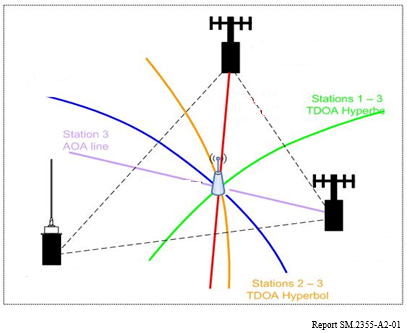 ويفلح استخدام تقنيات قدرة الورود (POA) على أفضل وجه عموماً على مسافات محددة من المرسل حسب القدرة وماهية الجلبة واضطرابات الإشارة الأخرى (مثل عوامل الامتصاص) الموجودة في المنطقة. ويتميز ذلك بأهمية خاصة لأن هذه التقنيات تستخدم عادة نماذج الانتشار على خط البصر، وتعمل كتقنية لتحديد الموقع الجغرافي تجمع بين زاوية الورود (AOA) وفرق وقت الورود (TDOA). ويتضح ذلك في الشكل 2-A2.الشكل 2-A2تحديد الموقع الجغرافي بالجمع بين أسلوبين2.A2	هجين فرق وقت الورود (TDOA)/نسبة كسب الورود (GROA)1.2.A2	مقدمةإن تكنولوجيا شبكة مراقبة الشبيكة هي واحدة من التكنولوجيات التي يمكن أن تصف وتعرض مكانياً أجهزة البث الراديوي المجهولة وتقيِّم موارد الطيف باستخدام عقد مراقبة عن بعد للترددات الراديوية ذكية وموزَّعة. وتتصدى تكنولوجيا شبكة مراقبة الشبيكة لتحديات الاستخدام الحديث للطيف ومتطلبات كفاءة إدارة موارد الطيف للبيئة الحضرية. ومكونات معمارية هذا النوع من الأنظمة تمييزه عن غيره من الأنظمة ذات نظم كشف اتجاه (DF) زاوية الورود الأكثر تقليدية، والتي يمكن أن تكون أكثر تعقيداً ومكلفة، ويغلب استخدامها في سيناريوهات واسعة النطاق.وقد أوعزت الصين بإجراء دراسة بشأن تصميم شبكة مراقبة الشبيكة يمكن نشرها بأعداد كبيرة لكشف مصدر إشارات راديوية مسببة للتداخل تلقائياً، وتحديد هويته وموقعه في جزء كبير من منطقة حضرية في الصين. وفي يونيو 2012، أُطلق برنامج تجريبي يغطي أكثر من 75 كيلومتراً مربعاً في منطقة وسط شنغهاي بواسطة 46 عقدة قابلة للتوصيل الشبكي، على النحو المبين في الشكل 3-A2. وانضم أكثر من 50 باحثاً ومهندساً إلى هذا البرنامج الذي يشكل أول ميدان تجريبي لاستكشاف أساليب المراقبة الراديوية في منطقة حضرية بواسطة عدد كبير من العقد ذات التكلفة المجزية في الصين. ونُفذ البرنامج التجريبي في يونيو 2013. وأجرى الاختبار الميداني 16 مشاركاً في الاختبار من أطراف ثالثة في أغسطس 2013. وبحلول عام 2014، كانت الشبكة التجريبية مشغَّلة في طور الاختبار لمدة سنة تقريباً.الشـكل 3-A2شبكة مراقبة الشبيكة بواسطة 46 عقدة2.2.A2	معمارية شبكة مراقبة الشبيكةإن شبكة مراقبة الشبيكة هي شبكة تشابك نمطية تدعم الشبكات الدينامية وهيكلاً ذا سعة استيعابية. ويتكون هيكل شبكة مراقبة الشبيكة في البرنامج من ثلاث طبقات، على النحو المبين في الشكل A2-4:–	طبقة الاستشعار: تتضمن العقد كافة القابلة للتوصيل الشبكي وذات التكلفة المجزية (هوائي بمخروطين وجهاز استشعار وهوائي النظام العالمي لتحديد المواضع (GPS))؛–	طبقة الخدمة الوسطى: تتكون من مخدمات المركز الفرعي بعدة شبيكات، لتنظيم مهام المراقبة وتوزيعها على أجهزة الاستشعار؛–	طبقة مركز المراقبة: تتضمن جميع التطبيقات البرمجية كتطبيقات مراقبة الطيف وتحديد المواقع واستخراج البيانات.الشـكل 4-A2معمارية شبكة مراقبة الشبيكة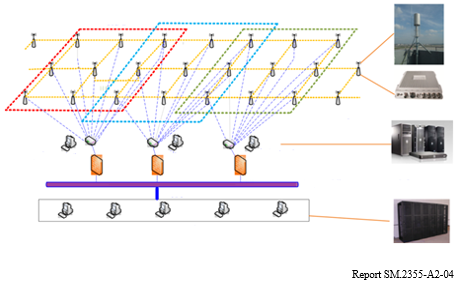 ويظهر في الشكل 5-A2 تدفق عملية شبكة مراقبة الشبيكة.الشـكل 5-A2تدفق عملية شبكة مراقبة الشبيكة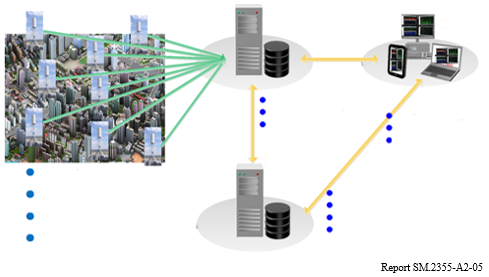 إن العقدة القابلة للتوصيل الشبكي ذات التكلفة المجزية، كتلك التي تظهر في الشكل 6-A2، هي العنصر الأساسي في شبكة مراقبة الشبيكة. وهي تختلف كثيراً عن عقدة كشف الاتجاه التي غالباً ما تكون متعددة القنوات ومكلفة للغاية. لذلك، يمكن أن تكون تكاليف شبكة مراقبة الشبيكة أقل بكثير من خلال استخدام أساليب ارتباط الإشارة، حسب مساحة المنطقة المراقبة وبالتالي عدد العقد المطلوبة. ولتحري التكلفة أهمية كبيرة بالنسبة للبلدان النامية ذات الميزانية المحدودة، والمناطق الحضرية التي تكثر فيها أعداد عقد المراقبة.الشـكل 6-A2جهاز استشعار بالترددات الراديوية وهوائي بمخروطين يتميّزان بتكلفة مجزية وقابلية التوصيل الشبكي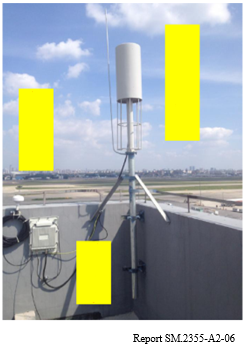 3.2.A2	الخواص الوظيفية للنظام1.3.2.A2	اعتراض إشارة ضعيفةاختُبر أداء المراقبة استناداً إلى أجهزة الاستشعار المنصوبة في شبكة مراقبة الشبيكة. ونُفذ الاختبار الميداني طيلة 19 يوماً في مناطق التغطية بواسطة 16 جهة اختبار من أطراف ثالثة.ويعرَّف أدنى مستوى لقدرة بث جهاز البث "المستهدَف" (جهاز البث الذي يتعين كشفه) بأنه نسبة إشارة إلى الضوضاء
(SNR)  6 dB في المستقبِل لترددات مختلفة (بما فيها 115 MHz و320 MHz و575 MHz و965 MHz و1 300 MHz و1 700 MHz و2 600 MHz) وعروض نطاق مختلفة (بما فيها 12,5 kHz و25 kHz و100 kHz و200 kHz و1,25 MHz و8 MHz)، وتظهر النتيجة في الجدول 1-A2.الجـدول 1-A2احتمال كشف قدرة مختلفة لجهاز البث (131 قياساً)2.3.2.A2	التحديد الهجين للموقع الجغرافياختُبر أداء تحديد الموقع الجغرافي بالشبيكة (بتهجين فرق وقت الورود (TDOA) ونسبة كسب الورود (GROA) معاً).وأسلوب نسبة كسب الورود (GROA) هو أسلوب منفعل قائم على الطاقة يمكن استخدامه لتقدير مواضع المصدر من أجهزة استشعار متعددة. ولا يتطلب هذا الأسلوب مزامنة دقيقة بين أجهزة الاستشعار. وتحدد قيمة معينة لتقدير نسبة كسب الورود (GROA) دائرة بين مستقبلين يمكن أن يقع ضمنها المرسل الراديوي.أما تقنية فرق وقت الورود (TDOA) فهي إحدى تقنيات تحديد المواقع الواعدة لأنظمة الاتصالات اللاسلكية. وتستند تقنيات فرق وقت الورود إلى تقدير الاختلاف في أوقات ورود إشارة من مصدر في أجهزة استقبال متعددة. وتحدد قيمة معينة لتقدير فرق الوقت القطعَ الزائد بين جهازي استقبال الذي يمكن أن يوجد المرسل الراديوي ضمنه، على افتراض وقوع المصدر وجهازي الاستقبال في مستو واحد، على النحو الموضح الشكل 7-A2.الشـكل 7-A2رسم بياني لتقنيات التحديد الهجين للموقع الجغرافي بالجمع بين فرق وقت الورود (TDOA) 
ونسبة كسب الورود (GROA) 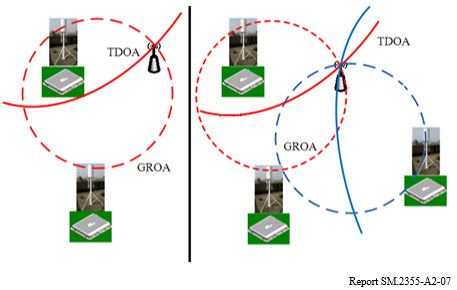 تبين نتيجة الاختبار أن نسبة الأخطاء النمطية (الانحراف بين الموقع الفعلي والموقع المقدَّر) التي تقل عن 300 m تناهز %82,3 في 402 قياس. أما نسبة القيمة النمطية لانحرافات تحديد الموقع بالشبيكة التي تقل عن 100 m فهي تناهز %24,9. ويُظهر الجدول 2-A2 معلمات مرسل الاختبار.وعلى وجه التحديد، يمكن لشبكة مراقبة الشبيكة تمييز وتحديد الموقع الجغرافي لإشارتين تعملان على نفس التردد في نفس الوقت بفضل استبانة الشبيكة. وكمثال على اختبار جهازي بث بالمعلمات التالية: التردد 220 MHz وعرض النطاق 50 kHz والقدرة 1 W والتشكيل هو الإبراق بزحزحة الطور المتعامد (QPSK)، تعطي شبكة مراقبة الشبيكة استبانة مكانية عالية لأجهزة بث متزامنة تعمل على مسافات مختلفة عن بعضها البعض (في الأشكال 8-A2 و9-A2 و10-A2)، إلا في الحالة التي يكون فيها جهازا البث ضمن الشبيكة نفسها (في الشكل 11-A2).الجـدول 2-A2معلمات اختبار التحديد الهجين للموقع الجغرافيA2.2.3.3	توزع شدة المجاليمكن لجميع العقد قياس شدة المجال في وقت واحد، ويمكن لشبكة مراقبة الشبيكة كشف وحساب توزع القناة في منطقة التغطية عن طريق الاستكمال الداخلي للبيانات في الوقت الفعلي. ويُحسب التوزع حسب شدة المجال التي تكشفها كل أجهزة الاستشعار، وتُدمج بيانات المراقبة في الوقت الفعلي. ويُعرض مثالان أدناه لحالة جهاز بث قدرته 3 W وجهازي بث قدرتهما 3 W قيد التشغيل في وقت واحد.الشـكل 12-A2توزع شدة المجال (التردد MHz 140,5، عرض النطاق kHz 12,5، تشكيل FM، القدرة 3 W)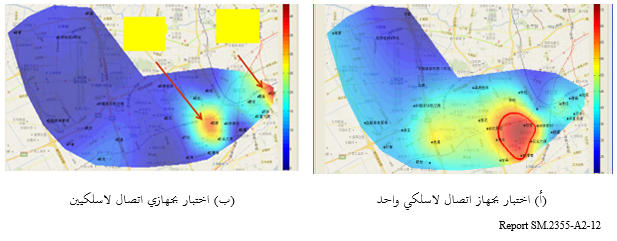 يبين الشكل 12-A2 أن الانتشار الراديوي متباين الخواص على ما يبدو في البيئات الحضرية، وهو يختلف عن نماذج الانتشار النظرية متناحية الخواص. ويمكن تمييز جهازي البث العاملين على نفس التردد مكانياً بوضوح من خلال شبكة مراقبة الشبيكة. وهنا تقل المسافة بين جهازي البث عن 3 km. غير أن ذلك يصعب تحقيقه باستخدام نظام شبكة كشف الاتجاه الأكثر شيوعاً في البيئة الحضرية.A2.2.3.4	الإشغال الجغرافي وتوزع الإشعاع الكهرمغنطيسيتُسنَد إلى إشغال الطيف التقليدي في كثير من الأحيان قيمة واحدة لمكان واحد. ولا يسهل أيضاً إيضاح كيف تُستخدم موارد الطيف. ويمكن لشبكة مراقبة الشبيكة أن تقدم تفاصيل عن إشغال الطيف مكانياً. وفي الشكل 13-A2، يمكن لجميع العقد قياس إشغال الطيف في وقت واحد (التردد = MHz 400,5، عرض النطاق (BW) = 12,5 kHz، التشكيل FM ، القدرة = 3 W).وبالبيانات الخام عن الطيف داخل شبكة مراقبة الشبيكة، يمكن أيضاً أن يوصَف التوزع الجغرافي للإشعاع الكهرمغنطيسي في المناطق المغطاة، على النحو المبين في الشكل 14-A2. ويمتد النطاق الترددي من 30 MHz إلى 3 000 MHz، ويعبَّر عن الإشعاع الكهرمغنطيسي بكثافة القدرة بوحدة uW/cm2.4.2.A2	الخلاصةيمكن لشبكة مراقبة الشبيكة ذات العقد مجزية التكلفة أن تلتقط الإشارات الضعيفة، لتقدم تفاصيل المراقبة الراديوية وتصف التوزع المكاني للطيف في البيئة الحضرية، لذلك فهي ذات مغزى وفعّالة في التحديد السريع للتوزع المكاني للطيف وموقع مصادر التداخل.قائمة المختصراتLIA		المكبّر المركِّز (Locked-in amplifier)HOS		الإحصاءات ذات الترتيب العالي (Higher order statistics)SCD		الكثافة الطيفية للترابط (Spectral correlation density)CDMA		نفاذ متعدد بتقسيم الشفرة (Code division multiple access)OFDM		تعدد الإرسال بتقسيم تعامدي للتردد (Orthogonal frequency division multiplexing)ANC		إلغاء الضوضاء التكيفي (Adaptive noise cancelling)PSK		إبراق بزحزحة الطور (Phase shift keying)QAM		تشكيل الاتساع التربيعي (Quadrature amplitude modulation)LMS		متوسط تربيع أدنى (Least mean square)RLS		تربيع أدنى تكراري (Recursive lease square)AWGN		ضوضاء غوسية بيضاء مضافة (Additive white Gaussian noise)MUSIC		تصنيف الإشارة المتعدد (MUtiple SIgnal Classification)DSP		معالجة الإشارة الرقمية (Digital signal processing)AOA		زاوية الورود (Angle of arrival)TDOA		فرق وقت الورود (Time difference of arrival)FDOA		فرق تردد الورود (Frequency difference of arrival)POA		قدرة الورود (Power of arrival)__________سلاسل تقارير قطاع الاتصالات الراديوية(يمكن الاطلاع عليها أيضاً في الموقع الإلكتروني http://www.itu.int/publ/R-REP/en)سلاسل تقارير قطاع الاتصالات الراديوية(يمكن الاطلاع عليها أيضاً في الموقع الإلكتروني http://www.itu.int/publ/R-REP/en)السلسلةالعنـوانBO	البث الساتليBO	البث الساتليBR	التسجيل من أجل الإنتاج والأرشفة والعرض؛ الأفلام التلفزيونيةBR	التسجيل من أجل الإنتاج والأرشفة والعرض؛ الأفلام التلفزيونيةBS	الخدمة الإذاعية (الصوتية)BS	الخدمة الإذاعية (الصوتية)BT	الخدمة الإذاعية (التلفزيونية)BT	الخدمة الإذاعية (التلفزيونية)F	الخدمة الثابتةF	الخدمة الثابتةM	الخدمة المتنقلة وخدمة الاستدلال الراديوي وخدمة الهواة والخدمات الساتلية ذات الصلةM	الخدمة المتنقلة وخدمة الاستدلال الراديوي وخدمة الهواة والخدمات الساتلية ذات الصلةP	انتشار الموجات الراديويةP	انتشار الموجات الراديويةRA	علم الفلك الراديويRA	علم الفلك الراديويRS	أنظمة الاستشعار عن بُعدRS	أنظمة الاستشعار عن بُعدS	الخدمة الثابتة الساتليةS	الخدمة الثابتة الساتليةSA	التطبيقات الفضائية والأرصاد الجويةSA	التطبيقات الفضائية والأرصاد الجويةSF	تقاسم الترددات والتنسيق بين أنظمة الخدمة الثابتة الساتلية والخدمة الثابتةSF	تقاسم الترددات والتنسيق بين أنظمة الخدمة الثابتة الساتلية والخدمة الثابتةSM	إدارة الطيفSM	إدارة الطيفملاحظة: وافقت لجنة الدراسات على النسخة الإنكليزية لهذا التقرير الصادر عن قطاع الاتصالات الراديوية بموجب الإجراء الموضح في القرار ITU-R 1.قدرة جهاز البث
W 1 ≤قدرة جهاز البث
W 0,1 ≤قدرة جهاز البث
W 0,05 ≤قياسات الكشف  (SNR ≥ 6 dB)12811492احتمال الكشف  (SNR ≥ 6 dB)%97,7%87%70,2المعلماتالقيمةالتردد (MHz)115، 320، 575، 965، 1 300، 1 700، 2 600عرض النطاق (Hz)12.5K، 25K، 100K، 200K، 1.25M، 8MالتشكيلAM، FM، FSK، QPSK، MSK، QAMالقدرةW 1الشـكل 8-A2الفصل المكاني لإشارتين لهما تردد مشترك
(المسافة الفاصلة بين جهازي البث هي km 7,2)الشـكل 8-A2الفصل المكاني لإشارتين لهما تردد مشترك
(المسافة الفاصلة بين جهازي البث هي km 7,2)الشـكل 9-A2الفصل المكاني لإشارتين لهما تردد مشترك
(المسافة الفاصلة بين جهازي البث هي km 5,7)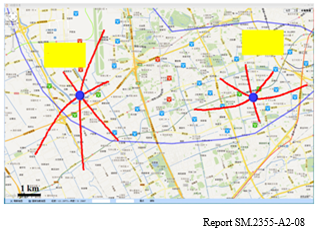 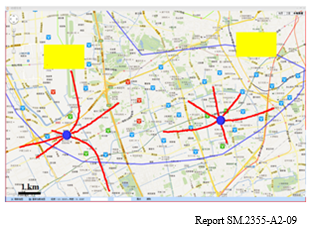 الشـكل 10-A2الفصل المكاني لإشارتين لهما تردد مشترك
(المسافة الفاصلة بين جهازي البث هي 4,1  km)الشـكل 11-A2الفصل المكاني لإشارتين لهما تردد مشترك
(المسافة الفاصلة بين جهازي البث هي 0,6 km)الشـكل 11-A2الفصل المكاني لإشارتين لهما تردد مشترك
(المسافة الفاصلة بين جهازي البث هي 0,6 km)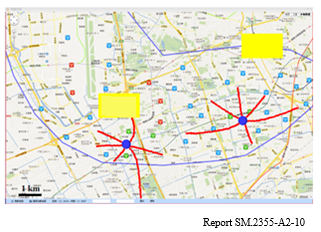 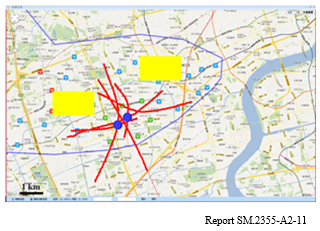 الشكل 13-A2التوزع الجغرافي لإشغال الطيفالشكل 14-A2توزع الإشعاع الكهرمغنطيسي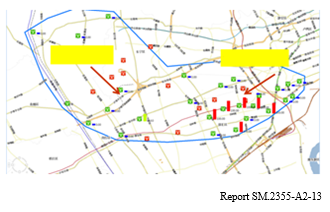 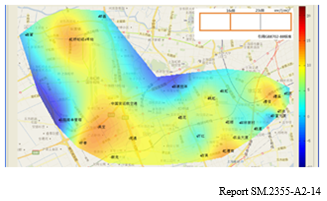 